La Vega Independent School District		BM02 – Admission PolicyDepartment of Special Programs	         Last Edit: 11/13/2019La Vega ISD, a “District of Innovation” is excited to offer you and your student a new opportunity that will put them on the FastTrack to success after high school. LVISD and McLennan Community College have joined in a partnership to implement the nationally certified and proven, “Pathways In Technology Early College High School (P-TECH) Academy.” LVISD P-TECH Academy will enable your student to simultaneously take classes here at La Vega High School and at McLennan Community College with the goal of graduating and earning an:Associates of Applied Science Degree (up to 60 college credit hours)Internship in a high wage, high skilled careerOne or more industry recognized credentials, andHigh School Diploma.All 8th and 9th graders enrolled in LVISD are welcome to apply for admission to this program. Applications can be found online as well as in the front office at both La Vega Junior High School George Dixon Campus and La Vega High School.Students who are of limited English proficiency, students with disabilities, or students who have failed a state administered assessment are encouraged to enroll. Enrollment decisions are not based on state assessment scores, discipline history, teacher recommendation, parent or student essays, minimum grade point average (GPA), or other criteria that create barriers for student enrollment.If LVISD’s P-TECH Academy has more applicants than available space for admissions, then an open-access lottery system that encourages and considers applicants from all students (all students have an equal opportunity for acceptance, regardless of background or academic performance) or a weighted lottery that favors students who are at risk or who are part of the targeted sub populations for the PTECH Academy.In accordance with the Texas Education Agency rules for P-TECH/ICIA Blueprint Benchmark 2: academics, discipline, state assessments and/or teacher recommendations cannot be considered in the selection process. La Vega P-TECH Academy does not discriminate on the basis of sex, sexual orientation, transgender, disability, race, color, age or national origin as required by Title IX, Section 504 and Title VI. 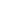 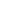 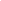 La Vega High School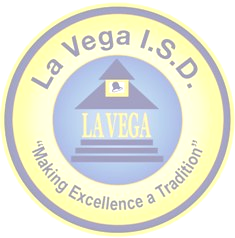 Pathways in Technology Early College High School Academy555 North Loop 340 • Waco, TXPhone: 254-299-6820 • Fax: 254-799-0720